Проект 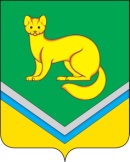 от                         2020 г.									     №   п. УнъюганО внесении изменений в постановление Администрации сельского поселения Унъюган от 22.07.2014 № 148«Об утверждении Кодекса этики и служебногоповедения лиц замещающих муниципальныедолжности и  муниципальных служащихорганов местного самоуправлениямуниципального образования сельское поселение Унъюган»В соответствии с постановлением Губернатора Ханты-Мансийского автономного округа-Югры от 05.11.2019 № 83 « О внесении изменений в приложение к постановлению Губернатора Ханты-Мансийского автономного округа-Югры от 11.03.2011 № 37 «Об утверждении Кодекса этики и служебного поведения государственных гражданских служащих Ханты-Мансийского автономного округа-Югры»:1. Внести в приложение к постановлению Администрации сельского поселения Унъюган  от 22.07.2014 № 148 «Об утверждении Кодекса этики и служебного поведения лиц замещающих муниципальные должности и  муниципальных служащих органов местного самоуправления муниципального образования сельское поселение Унъюган» (с изменениями на 08.07.2016), следующие изменения:1.1. Заголовок раздела 3  изложить в новой редакции:«3. Рекомендательные этические правила служебного и внеслужебного поведения лиц замещающих муниципальные должности и муниципальных служащих»;1.2.  Раздел 3 дополнить пунктами 3.6; 3.7 следующего содержания:«3.6. Во внеслужебном поведении лицам замещающим муниципальные должности и муниципальным служащим рекомендуется воздерживаться от поступков и высказываний, способных вызвать сомнение в порядочности его действий, повлечь причинение вреда его репутации и авторитету органам местного самоуправления; 3.7. Лицам замещающим муниципальные должности и муниципальным служащим, использующим в информационно-телекоммуникационной сети Интернет сервисы, обеспечивающие открытость муниципального управления, аккаунты в социальных сетях (далее – сервисы), рекомендуется:а) следовать общепринятым нравственно-этическим принципам;б) не использовать ненормативную лексику в публикациях от своего имени, а также при общении с другими пользователями сервисов;в) не размещать сведения, составляющие государственную и иную охраняемую федеральным законом тайну, служебную информацию, ставшую известной в связи с исполнением  должностных обязанностей, а равно любую иную информацию, публикация которой в сервисах повлечет или может повлечь негативные последствия для лиц замещающих муниципальные должности и муниципальных служащих  органов местного самоуправления;г) не публиковать и не поддерживать текстовые материалы и фото-, видео-, аудиоматериалы, содержащие критику существующего конституционного строя, институтов публичной власти, а также порочащие честь и достоинство человека, чувства граждан, не приобщаться к группам (сообществам), содержащим такие материалы;д) не допускать публичные высказывания, суждения, оценки, выражающие неприязненное отношение к отдельным гражданам, социальным (профессиональным) группам.»2. Постановление обнародовать и разместить на официальном сайте Администрации сельского поселения Унъюган в информационно – телекоммуникационной сети общего пользования (компьютерные сети «Интернет).3. Контроль за исполнением постановления возложить на заместителя главы поселения по правовым и социальным вопросам, заведующего отделом правового, социального обеспечения и муниципальной службы Мальцеву О.А.Глава сельского поселения Унъюган		                                         В.И. ДеркачАДМИНИСТРАЦИЯСЕЛЬСКОГО ПОСЕЛЕНИЯ УНЪЮГАНОктябрьского районаХанты – Мансийского автономного округа – ЮгрыПОСТАНОВЛЕНИЕ